1. Новый день начинайте с улыбки и с утренней разминки.2. Соблюдайте режим дня.3. Помните: лучше умная книга, чем бесцельный просмотр телевизора.4. Любите своего ребенка, он - ваш. Уважайте членов своей семьи, они- попутчики на вашем пути.5. Обнимать ребенка следует не менее четырех раз в день,а лучше — 8 раз.6. Положительное отношение к себе- основа психологического выживания.7. Не бывает плохих детей, бывают плохие поступки.8. Личный пример по ЗОЖ — лучше всякой морали.9. Используйте естественные факторы закаливания - солнце,воздух и вода.10. Помните: простая пища полезнее для здоровья, чемискусные яства.11. Лучший вид отдыха — прогулка с семьей на свежем воздухе,лучшее развлечение для ребенка — совместная игра сродителями.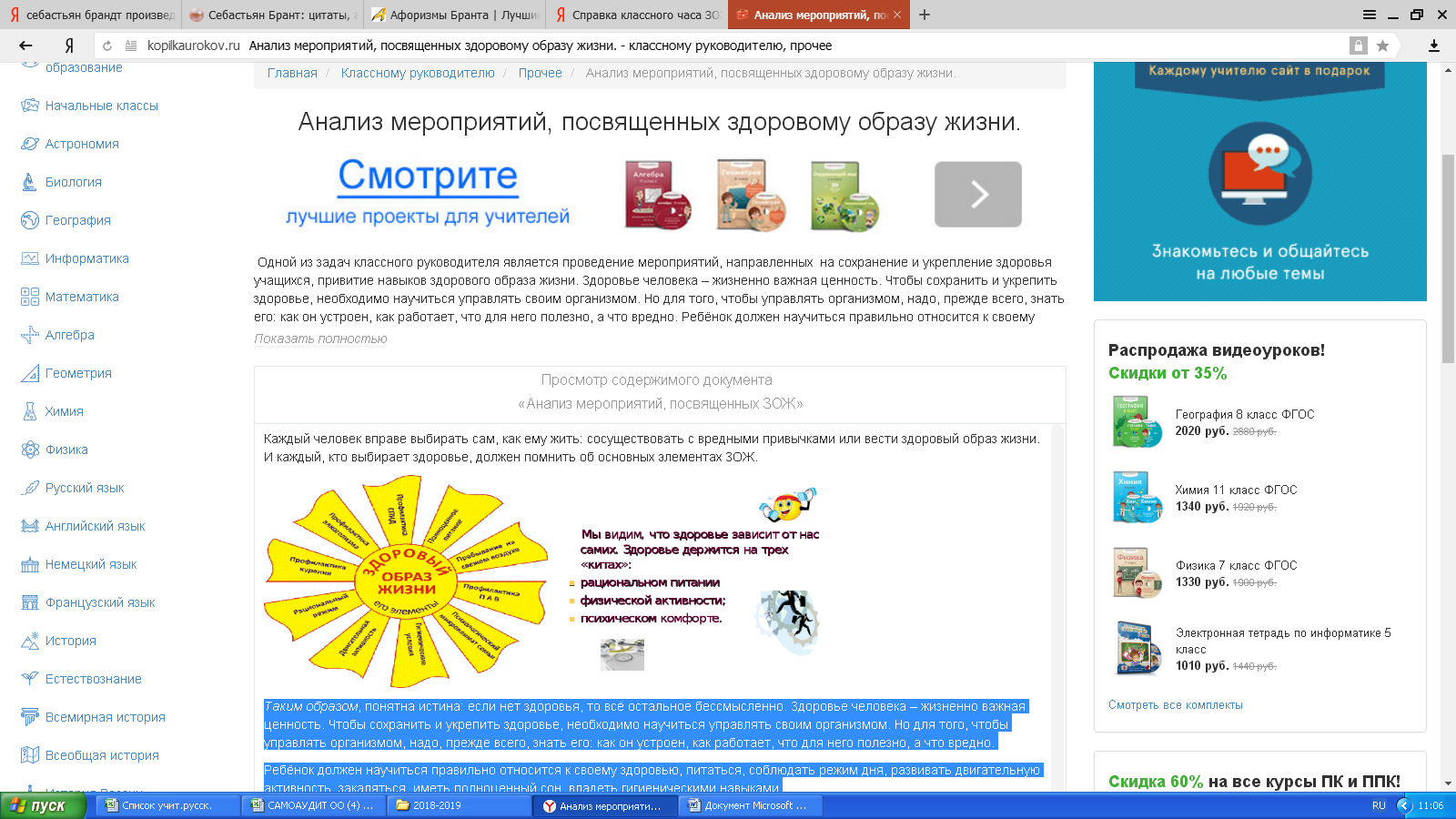 